附件一：四川省文化和旅游厅办公楼室内地面墙面维修及车库地坪漆处理项目实  施  方  案一、项目概况   四川省文化和旅游厅办公用房为发展大厦2号楼，原为三昌锦业大厦烂尾楼，于2005年动工改造装修，2007年竣工，2008年投入使用。发展大厦总建筑面积59512.60m2，其中地上建筑面积51728.20m2，地下建筑面积7784.40m2。地面、墙面及车位配件已经正常使用12年，并经历了2008年“5.12”汶川大地震、2014年“4.20”芦山大地震，现出现安全隐患，使大楼公共安全以及正常使用造成影响。主要存在如下问题：室内地面瓷砖投入使用已近13年，部分地面瓷砖出现严重磨损、膨胀、裂缝、翘起等情况；车库地坪出现裂缝、磨损，存在安全隐患；车位线磨损，减速带、停车挡位器损坏，不足以满足行车、停车安全需求，存在安全隐患；室内多处墙面出现鼓包、掉漆、脱落等情况。有关现状照片资料附后。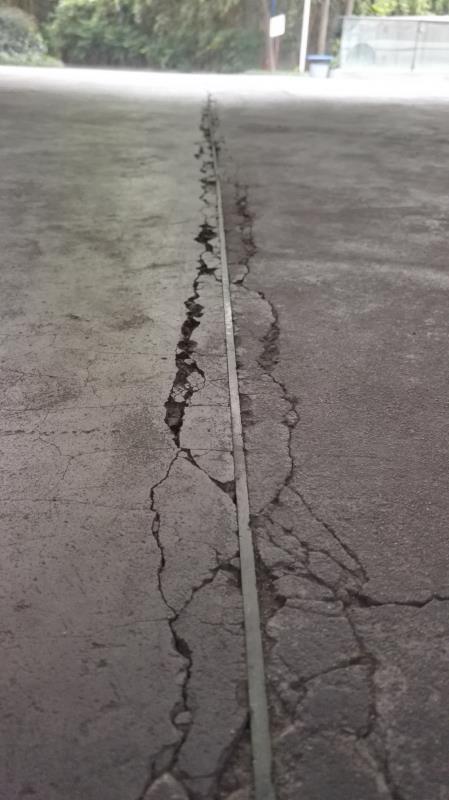 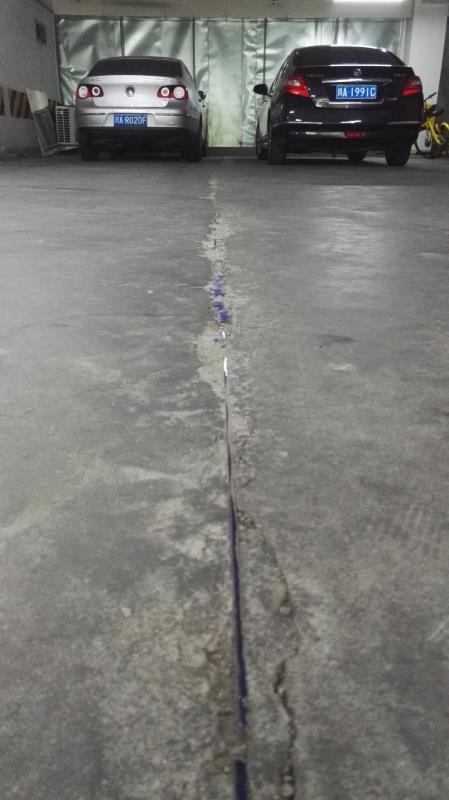 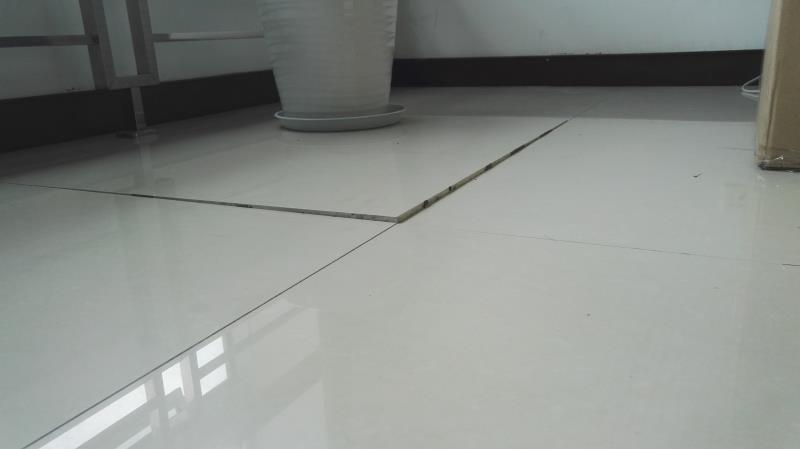 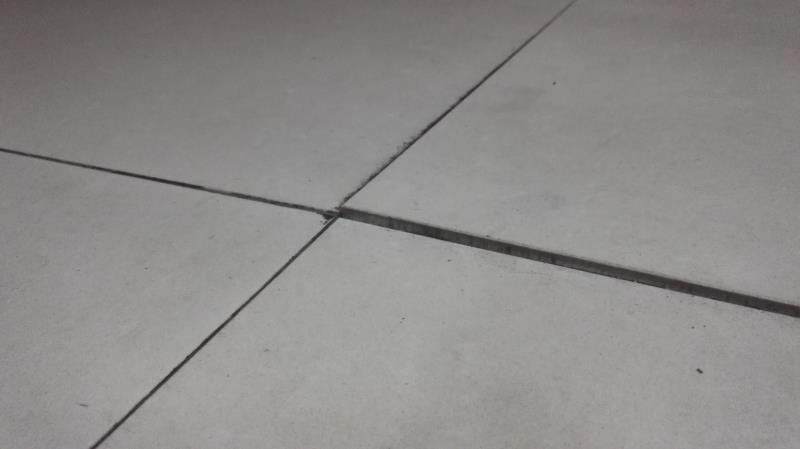 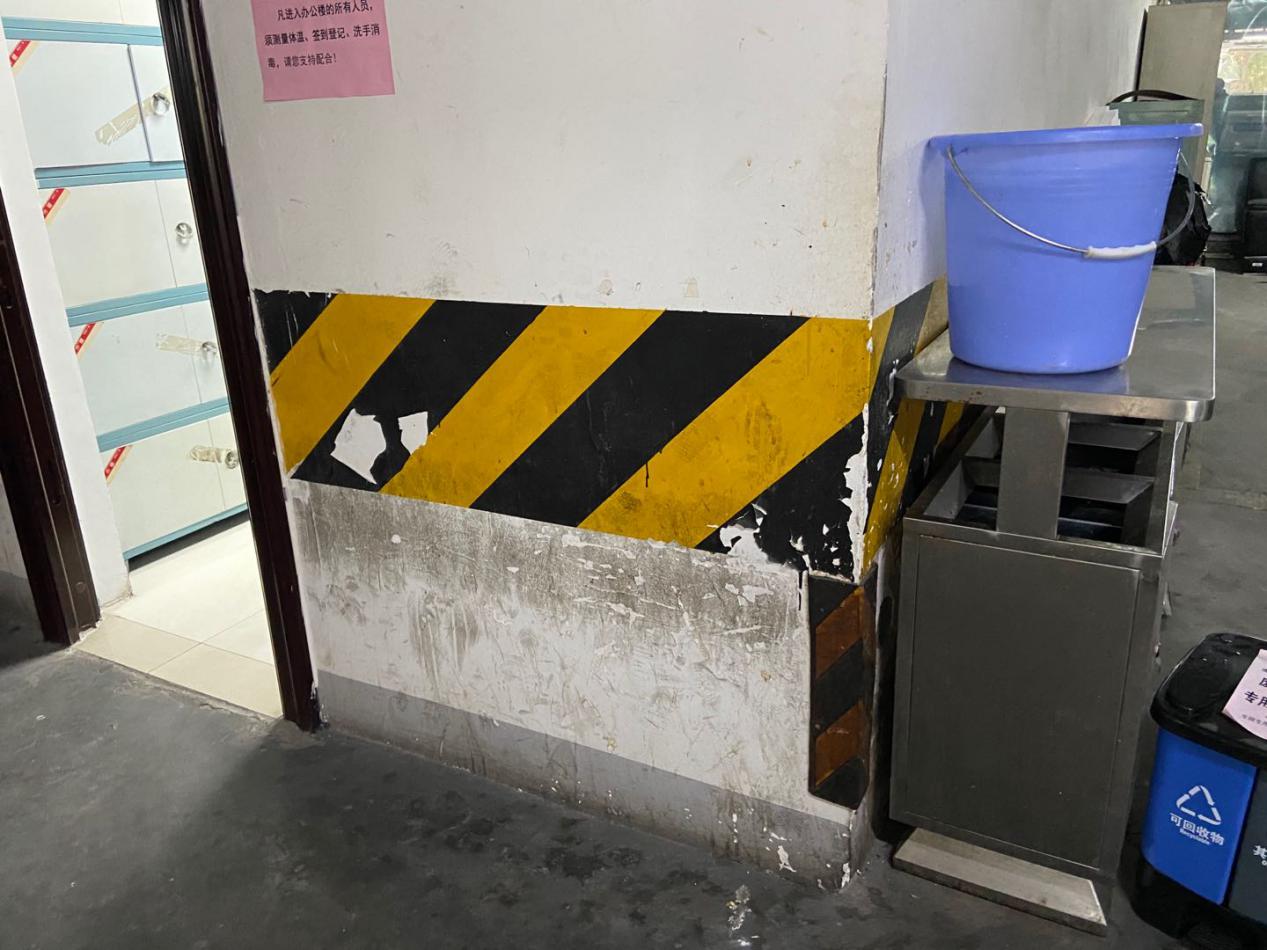 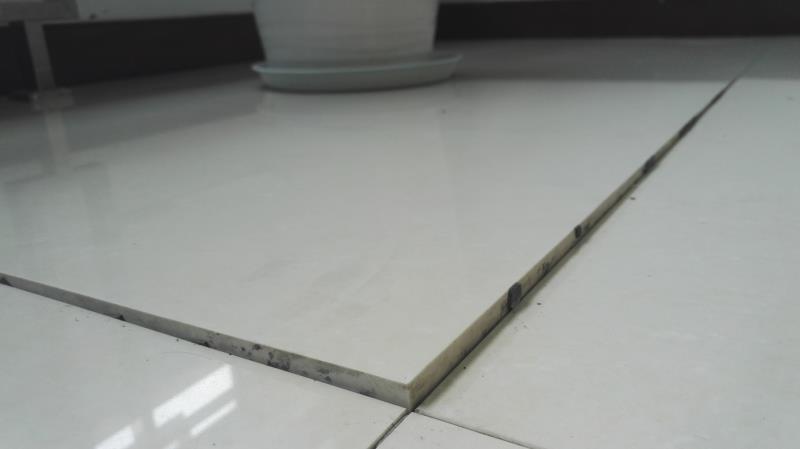 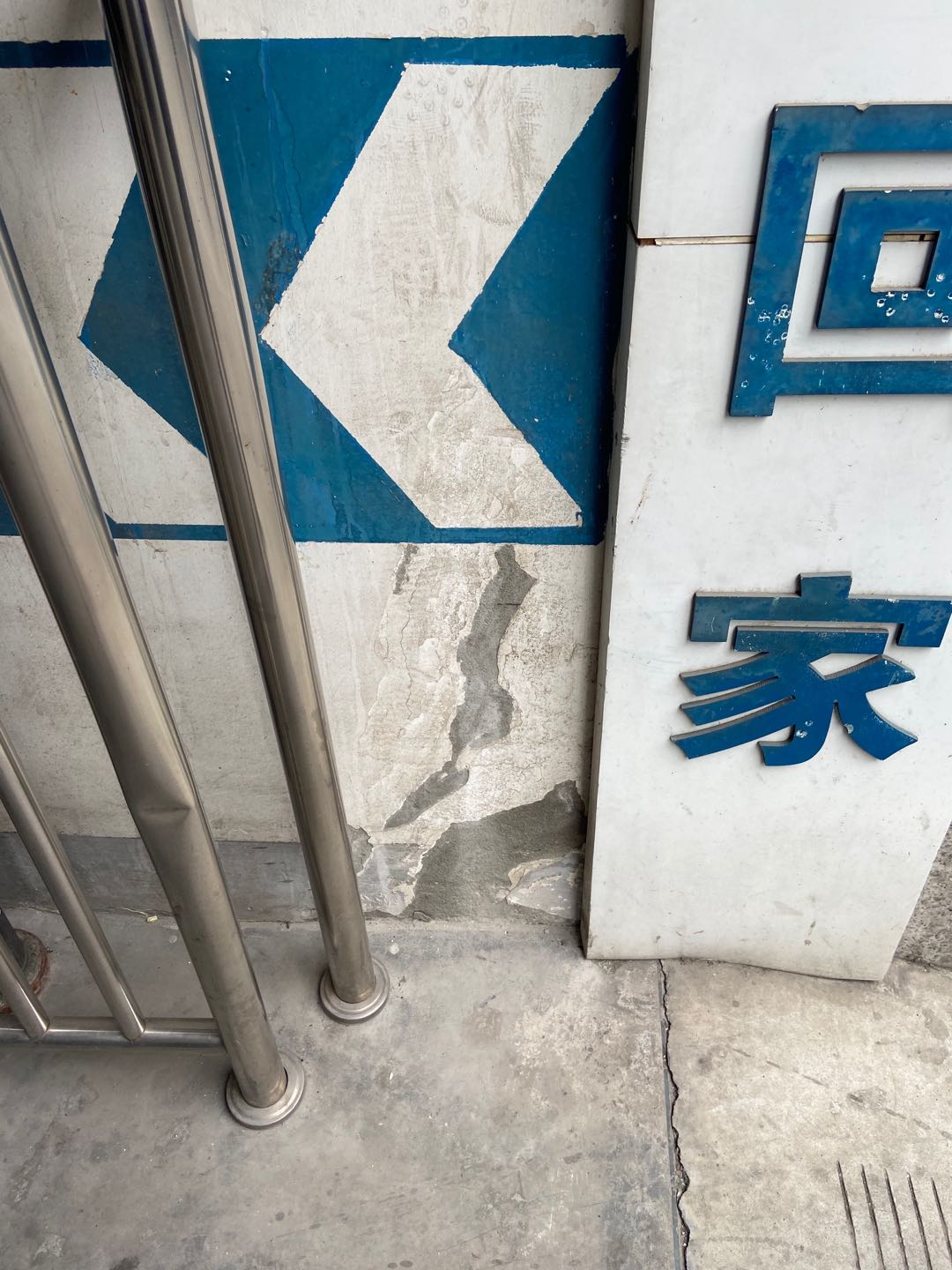 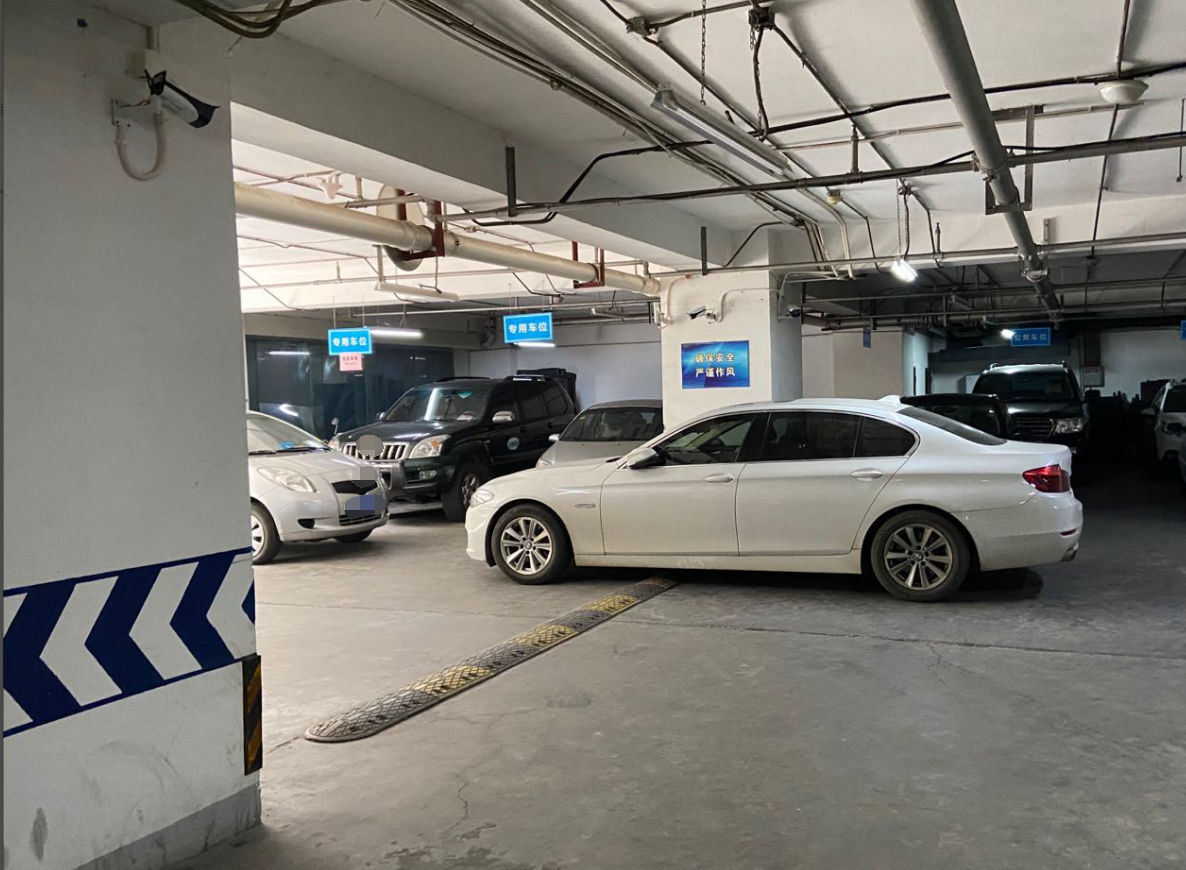 二、维修方案（一）对办公楼室内地面损坏瓷砖进行更换。对办公楼室内地面瓷砖进行排查，查找有严重磨损、空鼓、裂缝、翘起的地砖，进行更换等，确保更换后的地砖符合使用需求，且满足以下规范要求；面层与基层的结合须牢固无空鼓，地面砖的面层洁净、色泽一致、接缝均匀、周边顺直、无裂纹缺角，缺楞现象，地漏处坡度符合要求、无积水，与地漏结合处严密牢固无渗漏。（二）对车库原有地坪破除部分进行拆除，混凝土修补，自流平找平，做环氧树脂地坪面漆。车库原有地面部分出现裂缝、严重磨损，对这一部分硬化地面进行破除，混凝土修补；对原有完好混凝土地面表面做5mm的打毛处理，清除砼表面的油脂、碎屑、泥土、泥浆并增强原砼道路表面与自流平的粘接性，打毛后调平层表面粗糙度须达到RZ50~100um。拆除修补部分完成地面高度，须与原完整混凝土地面凿毛后地面高度一致，便于自流平找平。自流平水泥之前的地表基层应当平整，干燥，坚固，无灰尘和油污，自流平在地上刮抹之后，应尽快用消泡滚进行放气处理，刮抹和消泡施工人员必须穿上钉鞋，注意每桶自流平水泥之间的高低落差。环氧树脂地面表面不能出现发粘现象；平涂型、砂浆型无气泡，自流平允许1个小气泡/10平方米；流平性好，无镘刀痕，大面积接口处基本平整；无浮色发花，颜色均匀一致，大面积接口处允许有极不明显的色差；无粗杂质，但允许有空气中的浮尘掉落在造成的极小缺陷；地坪表面应平整平滑，光泽度应达到设计要求。拆除、重画原有车位停车线，更换老旧减速带、停车档位器。冷漆做停车位反光标线，在涂敷标线前，先对标线涂敷处喷涂底油，以确保标线与路面的粘合力。更换磨损减速带，减速带应一体成型，外表面应有增大附着力的条纹；每个减速带单元正对车辆行驶方向应有便于夜间辨识的逆反射材料；橡胶减速表面应无气孔，不应有明显的划伤、缺料，颜色应均匀一致，无飞边；减速带若通过螺栓与地面连接，则螺栓孔应为沉孔。减速带各个单元应以可靠方式连接。（三）对办公楼内多处墙面出现的返潮起碱、鼓包、龟裂、掉漆、脱落、污损等情况，按照有关技术规范进行全面修复。铲除办公楼内原有的返潮起碱、鼓包、龟裂、掉漆、脱落、污损等墙面，重做或防水底、或砂浆找平、或石膏刮底，或刷墙固，底层处理好后刷环保乳胶面漆。乳胶漆涂刷时使用的材料品种、颜色都要符合业主的要求或与原墙面一致；完成墙面没有砂眼,没有刷纹,不允许有透地、漏刷、掉粉、皮碱、起皮、咬色等质量缺陷存在；使用喷枪大面积喷涂时,要求喷点疏密均匀,不能有连皮的现象,不允许有流坠,手触摸时漆膜光滑、不掉粉,保证门窗及灯具、家具等洁净,没有涂料的痕迹；不允许有掉粉、起皮、漏刷、透底、咬底、流挂、疙瘩、刷痕等情况；侧视时,墙面平整无波浪状；使用滚涂时，确保着漆均匀、衔接自然、清除污染。